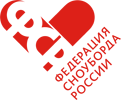 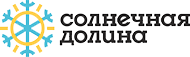                              ОФИЦИАЛЬНОЕ ПРИГЛАШЕНИЕКубок России 4, 2 этап в дисциплинах сноуборд-кросс(индивидуальная гонка «FIS» / группа смешанная)Челябинская область, г. Миасс, ГЛК «Солнечная долина» 09 – 13 марта 2022 г.Дорогие друзья!             Федерация сноуборда России, ГЛК «Солнечная долина», Региональное отделение «Федерации сноуборда России» в Челябинской области приглашает Вас принять участие:Кубок России 4, 2 этап в дисциплине: SBX    (индивидуальная гонка «FIS» / группа смешанная)ПРОГРАММА СОРЕВНОВАНИЙ09 марта 2022 г.    День приезда, комиссия по допуску. ( с 16.00 в конференц зале «Спорт Резиденции»)10 марта 2022 г.    Тренировка11 марта 2022 г.    Соревнования (Индивидуальная гонка «FIS») 4 этап12 марта 2022 г.    Соревнования (Группа смешанная) 2 этап13 марта 2022 г.    День отъезда.Контактное лицо ГЛК «Солнечная долина» по размещению:Петрова Ксения, тел. 8 951 451 31 97Коссе Егор, тел. 8 902 601 80 84managersd@dolina.su,  kosse@dolina.suРасходы на проезд, проживание, питание, канатной дороги, а также услуги отеля в период проведения мероприятия оплачиваются за счет командирующих организаций.Предварительные заявки направлять: Лапшина Натальяzlat-nata@mail.ru К заявке прилагаются следующие документы:
– документ, удостоверяющий личность спортсмена (паспорт, свидетельство о рождении)
– зачетная квалификационная книжка
– действующая медицинская страховка
– действующий FIS код спортсмена
– Сертификат о прохождении курса «Антидопинг» (который можно пройти на сайте РУСАДА, по итогам которого выдается электронный сертификат)
При отсутствии любого из вышеуказанных документов на комиссии по допуску, спортсмен к спортивным соревнованиям не допускается.Внимание! В соответствии с Регламентом Министерства спорта Российской Федерации от 31. 07. 2020 г. по организации и проведению официальных спортивных мероприятий на территории Российской Федерации в условиях сохранения рисков распространения COVID-19, допуск участников будет осуществятся при наличии сертификата вакцинации от COVID-19 в течении последних 6-ти месяцев или отрицательного результата лабораторного исследования на новую короновирусную инфекцию (COVID-19), проведенного методом ПЦР с получением результата не ранее 3 календарных дней до начала мероприятия;

Данное приглашение является официальным